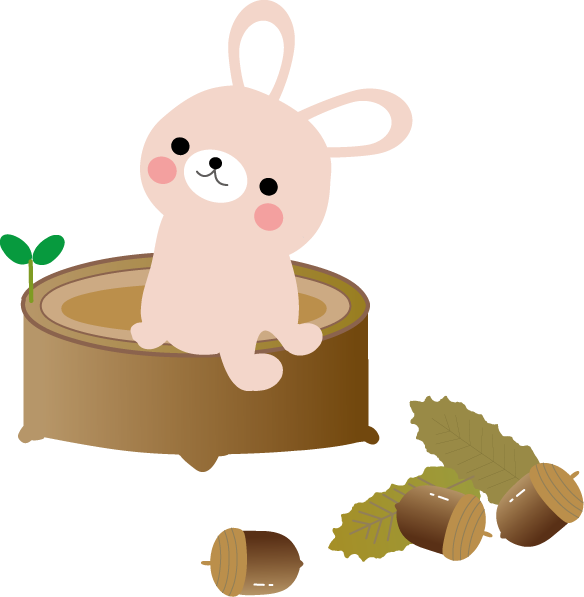 をもつたちだけで、ももいないでの「の」はなかなかいものです。があるなぁというも、のをいてリラックスしてっているだけで！23がわるには「あれ？なんかになってる？」…なんてことになっているかも！　：　20171114（火）13（13）～1116（木）12　の　：　サンライズ（1-22-1）　※もじ　：　6　：　10,000円（、、込）　※の・もです：をおちので、をしている、またはしている　　　　　　　　　　　　　　　ピア・カウンセリングにをっているリーダー：　（センターくれぱす）、サブ：　（えどがわ）オーガナイザー：　（えどがわ）・　（えどがわ）：にごの、か、メールでおください。　　　　　　　　　　　　　　※の、となります。は10/31（）までにごいたします。：20171023（）　　　　　　　　　このは、におけるたすけあい（29）のをけてしています。A：センター（）、（参考）ピア・カウンセリング集中講座プログラム(予定)1日目　13:00～13:30               受付13:30～13:45               オリエンテーション13:45～14:45               リレーション(なかよくなろう)  14:45～15:15               休憩15:15～16:45               ピア・カウンセリングってなに？１16:45～17:15               休憩17:15～19:00               ピア・カウンセリングってなに？219:00～19:15               良かったこと・学んだこと2日目 9:40～10:15               NEW&GOODS／ふり返り10:15～11:15               人間の本質11:15～11:35               休憩11:35～12:40               感情の解放12:40～14:10               昼食・休憩14:10～15:40               障害を持っていること15:40～16:10               休憩16:10～17:20               サポートグループ17:20～17:35               良かったこと・学んだこと17:35～18:15               休憩18:15～19:45               交流会3日目 9:40～10:00               NEW&GOODS10:00～10:50               自立生活ﾌﾟﾛｸﾞﾗﾑについて10:50～11:00               休憩11:00～11:45               アプリシエーション11:45～12:00               良かったこと・学んだこと＊当日のプログラム・時間変更あり2017ピア･カウンセリング　し　　み　　：03-3676-7425　　　                 　　　　　　　　　　　　　　  　　　　,ご 　　　　　　　　　　　　　　　　                      　　　 　　　　　　　　　　　,ご　　　　　　　　　　　　　　　　　　　　　　　　　　　　　　                       ,　　　　　（　　　　　　　　　　　　　　　　　　            　 ）,（　　　                      　　　　　　　　　　　　　　　　　　　　　　　　　　  ）　　　　その（　　             　　　　　　　　　 　）ピア･カウンセリング　　　　　                　　　　　　　●についてやそのえたいなどがありましたらおきさい。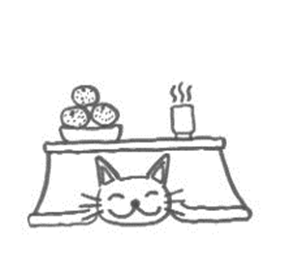 ※おきいただきましたは、なの、にします。